		 #4				#1				          #2                                                                        #3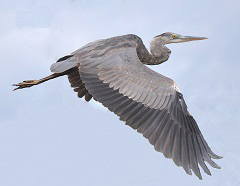 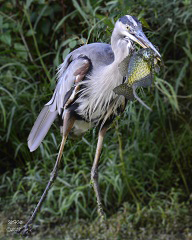 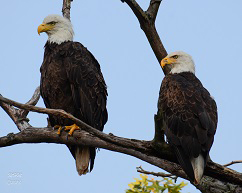 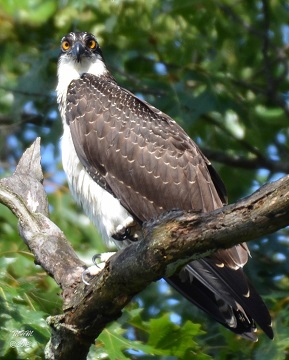 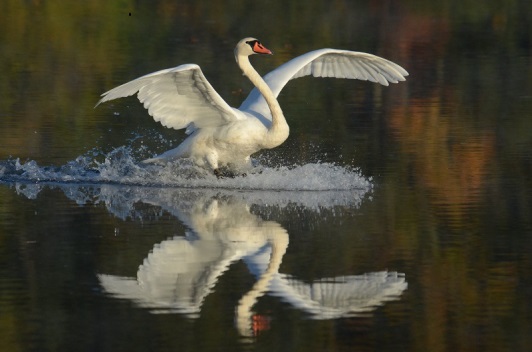 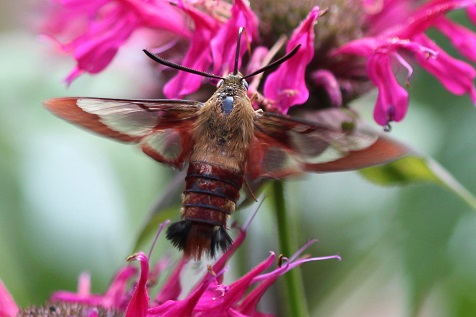 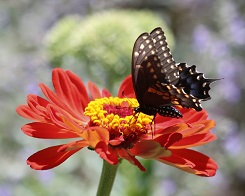 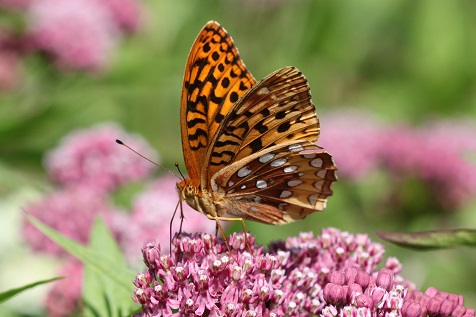                      #5                                                                         #6	              				#7						#8		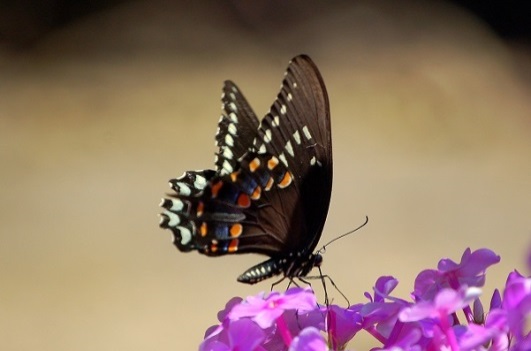 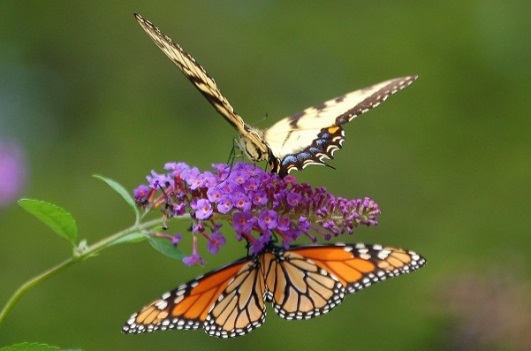 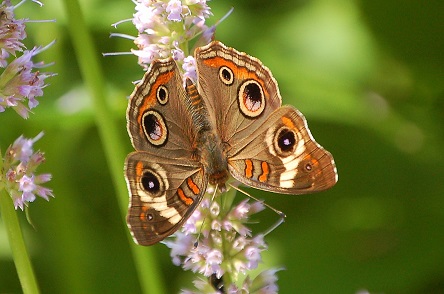 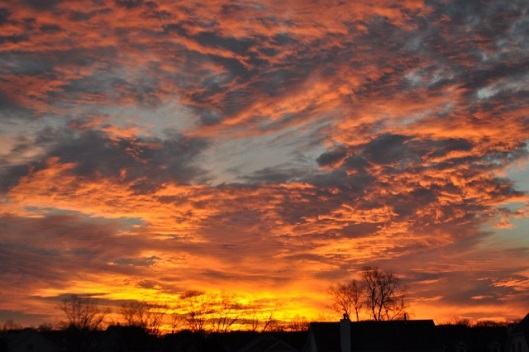   		#9					#10					#11					#12